1/3-2021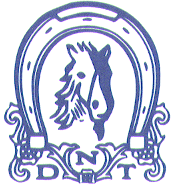 OPPGRADERINGSSKJEMA KATEGORISERING AV TRENINGSANLEGGLagets navn:___________________________________________________________	Anleggets navn:_________________________________________________________Hva består anlegget av:Rundbane.Lengde.________________ Bredde._____________ Dosering._________Bygninger etc. på anlegget:________________________________________________________________________________________________________________________________________________________________________________________________________________________________________________________________________________________________________________________________________________________________________________________________________________________________________________________________________________________________________________________________________________________________________________________________________________________Treningsløype/rettstrekkLengde.________________ Bredde.______________Lengde.________________ Bredde.______________Beskrivelse av treningsløypen/rettstrekk:_____________________________________________________________________________________________________________________________________________________________________________________________________________________________________________________________________________________________________________________________________________________________________________________________________________________________________________________________________________________________________________________________________________Endringer i bruken de siste 3 årene:___________________________________________________________________________________________________________________________________________________________________________________________________________________________________________________________________________________________________________________________________________________________________________________________________________________________________________________________________________________________________________________________________________________________________________________________________________________________________________________________________________________________________Oppgradering/nybygg de siste 3 år:Type oppgradering/nybygg:			Kostnad:____________________________		______________________________________________________		______________________________________________________		______________________________________________________		______________________________________________________		______________________________________________________		__________________________Kostnader til ordinært vedlikehold siste 3 år:2018 – Kr______________2019 – kr ______________2020 – kr ______________Bruken av anlegget.Hester eiet av lagets medlemmer:	Totalt: ___________________.	Løpshester		___________.		Ett- og toåringer 	___________.		Antall travhester som bruker anlegget regelmessig:			____________ hester.Antall travhester som bruker anlegget 2 eller flere ganger pr. uke: 	____________ hester.Travtrenerstall på anlegget.  Navn ______________________	 Hester i trening:_______Travamatørstall på anlegget: Antall hester:________________Premie-/totokjøringer på anlegget: Antall årlig __________	Antall startende:_______Antall lokalkjøringer pr år i egen regi: 		_______	Antall startende:_______Antall lokalkjøringer pr år i andre travlags regi: 	_______	Antall startende:_______Antall dager pr år med organisert trening/rutineløp: ______	Antall deltagere:_______Andre arrangementer: _______________________________________________________________________________________________________________________________________________________________________________________________________________Avstand til nærmeste totobane:__________ kilometer. Banens navn ____________________Avstand til nærmeste treningsbane: ______ kilometer. Banens navn ____________________Tilgang på veger, jorder som egner seg for trening i området: ______________________________________________________________________________________________________________________________________________________________________________________________________________________________________________________________________________________________________________________________________Generell vurdering av anleggets bruk og betydning for nærområdet: ______________________________________________________________________________________________________________________________________________________________________________________________________________________________________________________________________________________________________________________________________________________________________________________________________________________________________________________________________________________________________________________________________________________________________________________________________________________________________________________________________________________________________________________________________________________________________________________________________________________________________________________________________________________________________________________________________________________________________________________________________________________________________________________________________________________________________________Forbundets forslag til kategori:______.____________,     /      - 20___.________________________________			____________________________Underskrift laget						Underskrift forbundetVedlegg:	Oppdaterte bilder av anlegget.		Kopi av leiekontrakter og avtaler knyttet til anlegget.